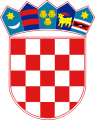 REPUBLIKA HRVATSKALIČKO-SENJSKA ŽUPANIJAG R A D   G O S P I ĆGRADSKO VIJEĆEKLASA: 400-06/22-01/13URBROJ: 2125/01-01-22-03Gospić, 09. prosinca2022. godineTemeljem odredbi članka 18. stavak 1. Zakona o proračunu („Narodne novine“ broj 144/21) i članka 33. Statuta Grada Gospića („Službeni vjesnik Grada Gospića“ br. 7/09, 5/10, 7/10, 1/12, 2/13, 3/13 p.t., 7/15, 1/18, 3/20 i 1/21), Gradsko vijeće Grada Gospića na sjednici održanoj dana 09. prosinca 2022. godine, donijelo jeO D L U K Uo izvršavanju Proračuna Grada Gospića  za 2023. godinuI OPĆEODREDBEČlanak 1.Ovom se Odlukom o izvršavanju Proračuna Grada Gospića za 2023. godinu (u nastavku teksta: Odluka) utvrđuje struktura prihoda i primitaka, te rashoda i izdataka Proračuna Grada Gospića za 2023.godinu (u nastavku teksta: Proračun),njegovo izvršavanje, opseg zaduživanja i upravljanje dugom, financijskom i nefinancijskom imovinom, ovlasti Gradonačelnika Grada Gospića(u nastavku teksta: Gradonačelnik) te prava i obveze korisnika proračunskih sredstava.Članak 2.Proračun se donosi i izvršava u skladu s načelima jedinstva i točnosti proračuna, načela proračunske godine, višegodišnjeg planiranja, uravnoteženosti, obračunske jedinice, univerzalnosti, specifikacije, dobrog financijskog upravljanja i transparentnosti.II SADRŽAJ PRORAČUNAČlanak 3.	  Proračun se sastoji od plana  za proračunsku godinu i projekcije za slijedeće dvije godine, a sadrži i financijske planove proračunskih korisnika prikazane kroz opći i posebni dio i obrazloženje Proračuna.		Članak 4.Opći dio Proračuna sadrži: Račun prihoda i rashoda i Račun financiranja.U Računu prihoda i rashoda iskazani su prihodi poslovanja i prihodi od prodaje nefinancijske imovine Grada Gospića (u nastavku teksta: Grad) za proračunsku godinu, te rashodi poslovanja i rashodi za nabavu nefinancijske imovine iskazanih prema izvorima financiranja i ekonomskoj klasifikaciji te rashoda iskazanih prema funkcijskoj klasifikaciji.Prihodi poslovanja su: prihodi od poreza, pomoći, prihodi od imovine, prihodi od pristojbi i naknada, prihodi po posebnim propisima, kazne, upravne mjere i ostali prihodi.Prihodi od prodaje nefinancijske imovine su: prihodi od prodaje neproizvedene imovine i prihodi od prodaje proizvedene dugotrajne imovine.Rashodi poslovanja su: rashodi za zaposlene, materijalni rashodi, financijski rashodi, subvencije, pomoći, naknade građanima i kućanstvima, te ostali rashodi u skladu sa zakonom, odlukama i drugim propisima.Rashodi za nabavu nefinancijske imovine su: rashodi za nabavu neproizvedene dugotrajne imovine, rashodi za nabavu proizvedene dugotrajne imovine i rashodi za dodatna ulaganja na nefinancijskoj imovini.U Računu financiranja/zaduživanja iskazuju se primici od financijske imovine i zaduživanja, te izdaci za financijsku imovinu i otplate instrumenata zaduživanja  prema izvorima financiranja.Ako ukupni prihodi i primici nisu jednaki ukupnim rashodima i izdacima, opći dio proračuna sadrži preneseni višak ili preneseni manjak nad rashodima.Članak 5.Posebni dio Proračuna sastoji se od plana rashoda i izdataka Grada, proračunskih korisnika i ostalih korisnika proračunskih sredstava, iskazanih po organizacijskoj klasifikaciji, izvorima financiranja i ekonomskoj klasifikaciji raspoređenih u programe koji se sastoje od aktivnosti i projekata.Članak 6.Obrazloženje Proračuna sastoji se od obrazloženja općeg dijela proračuna i obrazloženja posebnog dijela Proračuna.Obrazloženje općeg dijela Proračuna sadrži obrazloženje prihoda i rashoda, primitaka i izdataka i obrazloženja prenesenog viška odnosno manjka.Obrazloženje posebnog dijela Proračun temelji se na obrazloženjima financijskih planova proračunskih korisnika, a sastoji se od obrazloženja programa koji se daje kroz obrazloženje aktivnosti i projekata zajedno sa ciljevima i pokazateljima uspješnosti iz Provedbenog programa za mandatno razdoblje do 2025. godine.Članak 7.Ako Grad i proračunski korisnici preneseni manjak neće u cijelosti podmiriti do kraja proračunske godine, izradit će višegodišnji plan uravnoteženja za razdoblje za koje se Proračun donosi.Ako Grad i proračunski korisnici  preneseni višak u cijelosti ne mogu  iskoristiti u jednoj proračunskoj godini, korištenje viška planirat će se višegodišnjim planom uravnoteženja za razdoblje za koje se Proračun donosi.III  IZVRŠAVANJE PRORAČUNAČlanak 8.Gradonačelnik je odgovoran za planiranje i izvršavanje Proračuna, a pročelnik upravnog tijela, odnosno čelnik proračunskog i izvanproračunskog korisnika za planiranje i izvršavanje svog dijela proračuna, odnosno financijskog plana.Odgovornost za izvršavanje Proračuna u smislu odredbe stavka 1. ovoga članka  podrazumijeva se odgovornost za naplatu prihoda i primitaka iz svoje nadležnosti te uplatu u  Proračun i evidentiranje u Proračunu, preuzimanje obveza, verifikaciju obveza, izdavanje  naloga za plaćanje na teret sredstava tijela koje vodi i utvrđivanje prava naplate te za  izdavanje naloga za naplatu u korist sredstava tijela koje vodi.Gradonačelnik, pročelnik upravnog tijela te čelnik proračunskog i izvanproračunskog korisnika odgovorni su za zakonitost, svrhovitost, učinkovitost, ekonomičnost i djelotvornost u raspolaganju sredstvima tijela koje vodi.Grad ima otvoren račun kod Hrvatske poštanske banke d.d. Zagreb. U istoj banci ima otvorene i pomoćne račune za projekte financirane iz fondova Europske unije prema članku 50. stavku 3. Zakona o proračunu.Proračunski korisnici Grada posluju preko vlastitih računa prema članku 50. stavku 4. Zakona o proračunu (u nastavku teksta: Zakon).Članak 9.Stvarna naplata proračunskih prihoda nije ograničena procjenom u Proračunu. Proračunska sredstva koristit će se samo za namjene koje su određene Proračunom i do visine utvrđene u Posebnom dijelu Proračuna prema načelima štednje i racionalnog korištenja odobrenih sredstava.Članak 10.Namjenski prihodi su prihodi za posebne namjene, pomoći, donacije i prihodi od prodaje  ili zamjene nefinancijske imovine, a koja nije stečena  iz općih prihoda i primitaka, te naknade s naslova osiguranja ako premija nije plaćena  iz općih prihoda i primitaka, a namjenski primici su primici od financijske imovine i zaduživanja čija je namjena utvrđena propisom ili ugovorom.Rashodi i izdaci Proračuna koji se financiraju iz namjenskih prihoda i primitaka, te iz prihoda iz pomoći izvršavat će se do iznosa naplaćenih odnosno prenesenih prihoda i primitaka za te namjene.Iznimno od odredbi stavka 2. ovog članka, Gradonačelnik može odlučiti da se pojedini rashodi i izdaci pokrivaju na teret ostalih proračunskih prihoda, a najviše do planiranih iznosa.Uplaćeni, a manje planirani namjenski prihodi i primici mogu se izvršavat iznad iznosa utvrđenim aktivnostima i/ili projektima, a do iznosa uplaćenih sredstava.Manje planirane pomoći i donacije mogu se izvršavati iznad iznosa utvrđenih u Proračunu i to do visine uplaćenih sredstava za aktivnosti i/ili projekte za koje su sredstva namijenjena.Članak 11.Ako tijekom proračunske godine zbog nastanka novih obveza ili zbog promjene gospodarskih kretanja dođe do znatnije neusklađenosti planiranih prihoda i rashoda Proračuna, Gradonačelnik je dužan predložiti Gradskom vijeću izmjene i dopune važećeg Proračuna kojim se ponovno uravnotežuju proračunski prihodi i primici i rashodi i izdaci.Članak 12.Gradonačelnik može odobriti preraspodjelu sredstava u Proračuna na razini skupine ekonomske klasifikacije unutar pojedinog razdjela i između pojedinih razdjela na zahtjev pročelnika nadležnog upravnog tijela, s tim da umanjenje pojedine  stavke rashoda ne može biti veće od 5% sredstava utvrđenih na toj stavci i to unutar izvora financiranja opći prihodi i primici i unutar izvora financiranja namjenski primici.Iznimno od odredbe stavka 1. ovoga članka, preraspodjela sredstava unutar izvora financiranja opći prihodi i primici može se izvršiti najviše do 15% na razini skupine ekonomske klasifikacije, ako se time osigurava povećanje sredstava učešća Grada planiranih u Proračunu za financiranje projekata koji se sufinanciraju iz sredstava Europske unije, ako to odobri Gradonačelnik.Također se mogu izvršiti i ostale preraspodjele sredstava za projekte financirane iz sredstava Europske unije prema članku 60. Zakona.Obrazloženi zahtjev iz stavaka 1. i 2. ovoga članka dostavlja se Gradonačelniku putem Gradskog upravnog odjela za samoupravu i upravu i mora sadržavati odgovarajuću dokumentaciju kojom se dokazuje opravdanost razloga za dodatnim sredstvima na proračunskoj stavci koja se povećava, odnosno opravdanost razloga za smanjenje sredstava na proračunskim stavkama.Proračunska sredstva ne mogu se preraspodijeliti između Računa prihoda i rashoda i Računa financiranja.O izvršenim preraspodjelama u smislu stavaka 1. i 2. ovoga članka Gradonačelnik izvještava Gradsko vijeće prilikom podnošenja polugodišnjeg i godišnjeg izvještaja o izvršenju Proračuna.Članak 13. 	U slučaju nastupa posebnih okolnosti, tijekom izvršavanja Proračuna Gradonačelnik može donositi odluke kojima se osiguravaju sredstva za financiranje mjera i aktivnosti vezanih za te posebne okolnosti, uključujući i odluke o preraspodjelama, bez ograničenja odnosno u postotku većem od propisanog Zakonom.Posebne okolnosti iz stavka 1. ovoga članka podrazumijevaju događaj ili određeno stanje koje se nije moglo predvidjeti i na koje se nije moglo utjecati, a koje ugrožava život i zdravlje građana, imovinu veće vrijednosti, znatno narušava okoliš, narušava gospodarsku aktivnost ili uzrokuje znatnu gospodarsku štetu.Nastup posebnih okolnosti iz stavka 1. ovoga članka utvrđuje Gradsko vijeće posebnom odlukom u kojoj određuje i rok trajanja odluke o nastupu posebnih okolnosti.Gradonačelnik je dužan izvještavati Gradsko vijeće o svim odlukama koje se donose u skladu sa stavkom 1. ovoga članka te o njihovoj primjeni.Članak 14.Sredstva Europske unije namjenski su prihodi i primici za odobrene tekuće i kapitalne projekte koji se uplaćuju u Proračun.  Korištenje sredstava Europske unije za odobrene tekuće i kapitalne projekte, te povrat istih na ime neprihvatljivih troškova u državni proračun izvršavat će se prema Zakonu.Članak 15.	Grad i proračunski korisnici izrađuju polugodišnji i godišnji izvještaj o izvršenju Proračuna, odnosno polugodišnji i godišnji izvještaj o izvršenju financijskih planova.	Izgled, sadržaj, donošenje  i način dostave (Ministarstvu financija i Državnom uredu za reviziju)  polugodišnjeg i godišnjeg izvještaja o izvršenju proračuna, odnosno polugodišnjeg i godišnjeg izvještaja o izvršenju financijskog plana proračunskog korisnika propisan je Pravilnikom o godišnjem i polugodišnjem izvještaju o izvršenju proračuna i Zakonom.IV PRORAČUNSKA ZALIHAČlanak 16.U Proračunu su planirana sredstva proračunske zalihe u iznosu od 18.581 €, a mogu najviše iznositi 0,50 posto planiranih općih prihoda proračuna  tekuće godine bez primitaka.O korištenju sredstava proračunske zalihe odlučuje Gradonačelnik u skladu sa Zakonom.Članak 17.Gradonačelnik tromjesečno izvještava Gradsko vijeće o korištenju proračunske zalihe iz članka 16. ove Odluke.V UPRAVLJANJE I RASPOLAGANJE  IMOVINOMČlanak 18.Imovinu Grada  čini financijska i nefinancijska imovine u vlasništvu Grada.Raspoloživim novčanim sredstvima na računu Grada upravlja Gradonačelnik poštujući načela sigurnosti, likvidnosti i isplativosti ulaganja. Grad ima otvoren račun kod Hrvatske poštanske banke d.d. Zagreb. U istoj banci ima otvorene i pomoćne račune za projekte financirane iz fondova Europske unije.Gradonačelnik samostalno odlučuje o stjecanju i otuđenju pokretnina i nekretnina u vlasništvu Grada čija pojedinačna vrijednost ne prelazi 0,5% iznosa prihoda bez primitaka ostvarenih u godini koja prethodi godini u kojoj se odlučuje o stjecanju ili otuđivanju pokretnina i nekretnina, odnosno drugom raspolaganju imovinom poštujući načela sigurnosti, likvidnosti i isplativosti ulaganja.Stjecanje i otuđivanje te raspolaganje drugom imovinom mora biti planirano u Proračunu Grada i provedeno u skladu sa Zakonom.Članak 19.             Ako proračunski prihodi budu pogrešno naplaćeni ili naplaćeni u iznosu većem od propisanog, pogrešno uplaćena sredstva vratit će se uplatiteljima na teret tih prihoda. Odluku o povratu sredstava donijet će Gradonačelnik na prijedlog Gradskog upravnog odjela za samoupravu i upravu.Članak 20.Odluku o kupnji dionica ili udjela u trgovačkom društvu donosi Gradsko vijeće ako su za kupnju osigurana sredstva u Proračunu i ako se time štiti javni interes, odnosno interes Grada. U slučaju da prestane javni interes za vlasništvo dionica ili udjela u kapitalu trgovačkog društva, Gradsko vijeće može odlučiti da se dionice odnosno udjeli u kapitalu prodaju, ukoliko to nije u suprotnosti s posebnim zakonom. Ostvarena sredstva od prodaje dionica ili udjela u kapitalu trgovačkog društva mogu se koristiti samo za otplatu duga u Računu financiranja.Članak 21.Odgoda plaćanja i obročna otplata duga Gradu, otpis ili djelomičan otpis potraživanja Grada te prodaja potraživanja Grada određuje se i provodi na način i pod uvjetima utvrđenim propisima, Zakonu i Odluci Gradskog vijeća o kriterijima, mjerilima i postupku za otpis potraživanja na prijedlog Gradonačelnika.Članak 22.Nefinancijskom dugotrajnom imovinom Grada upravljaju upravna tijela te pravne osobe (proračunski korisnici i trgovačka društva) kojima je Grad osnivač. Upravljanje imovinom iz stavka 1. ovoga članka podrazumijeva njezino korištenje, održavanje i davanje u zakup ili najam. Pročelnik upravnog odjela i čelnik pravne osobe moraju imovinom iz stavka 1. ovogačlanka upravljati brigom dobrog gospodara i voditi popis o toj imovini u skladu sa Zakonom. Knjigovodstvena evidencija nefinancijske dugotrajne imovine Grada vodi se u Gradskom upravnom odjelu za samoupravu i upravu, a nefinancijska dugotrajna  imovina pravne osobe vodi se kod istih. Pročelnici upravnih odjela te čelnici pravnih osoba koji upravljaju imovinom Grada dužni su Gradskom upravnom odjelu za samoupravu i upravu dostaviti podatke o svakoj poslovnoj promjeni na imovini kojom upravljaju.VI  PRAVA I OBVEZE PRORAČUNSKIH KORISNIKAČlanak 23.Sredstva Proračuna osiguravaju se proračunskim korisnicima za programe, aktivnosti i projekte navedene u Posebnom dijelu Proračuna.Proračunski korisnici Grada Gospića su:Pučko otvoreno učilište „Dr. Ante Starčević“ Gospić,Samostalna narodna knjižnica Gospić,Muzej Like Gospić,Kulturno Informativni Centar Gospić, javna ustanova za kulturu,Javna vatrogasna postrojba Gospić,Dječji vrtić Pahuljica Gospić,Osnovna škola dr. Jure Turić,Osnovna škola Dr. Franje Tuđmana Lički Osik iOsnovna škola „dr. Ante Starčević“ Pazarište Klanac.Članak 24.Korisnici proračunskih sredstava ne mogu preuzimati obveze na teret istih iznad iznosa utvrđenog u Posebnom dijelu Proračuna.Članak 25.Vlastite prihode proračunskih korisnika ostvarene obavljanjem poslova na tržištu i u tržišnim uvjetima, a koje poslove mogu obavljati i drugi subjekti izvan općeg proračuna, namjenske prihode, te pomoći iz proračuna koji im nije nadležan, korisnici su obvezni utrošiti u obavljanje svoje osnovne i ostale djelatnosti u skladu s planom u Posebnom dijelu Proračuna.Proračunski korisnici Grada Gospića posluju preko vlastitih računa, a izvješće o ostvarenim prihodima i korištenju istih obvezni su dostavljati Gradskom upravnom odjelu za samoupravu i upravu tromjesečno radi knjigovodstvenog evidentiranja, temeljeno na vjerodostojnim dokumentima.Ako proračunski korisnici vlastite, namjenske i ostale prihode iz stavka 1. ovog članka ne utroše tijekom proračunske godine dužni su do 31. 12. 2023. godine iste uplatiti u Proračun Grada. Iznimno od toga, sredstva koja korisnici ostvare u 12 mjesecu tekuće godine, a ne utroše ih, nisu dužni iste uplatiti u Proračun Grada.Naplaćeni i preneseni, a neplanirani prihodi proračunskih korisnika koristit će se za aktivnosti i projekte za koje im Grad da suglasnost.Članak 26.Rashodi proračunskih korisnika kojima su izvor prihodi Grada, izvršavat će se temeljem pojedinačnih zahtjeva proračunskih korisnika s rashodima razvrstanim po ekonomskoj klasifikaciji, a u skladu s Proračunom i likvidnim mogućnostima Proračuna.Članak 27.Gradonačelnik, zamjenik gradonačelnika, nadležni pročelnik Gradskog upravnog odjela za samoupravu i upravu imaju pravo nadzora nad financijskim, materijalnim i računovodstvenim poslovanjem korisnika, te nad zakonitošću i svrsishodnom uporabom proračunskih sredstava.Korisnici su obvezni dati sve potrebne podatke i izvješća koja se od njih traže.Ako se prilikom vršenja proračunskog nadzora utvrdi da su sredstava bila upotrjebljena protivno Zakonu ili Proračunu,  izvijestit  će se Gradonačelnik i poduzeti mjere da se nadoknade tako utrošena sredstva, ili će se privremeno obustaviti isplata na stavci s koje su sredstva bila nenamjenski utrošena.Uputom o načinu i komunikaciji između Grada i proračunskih korisnika  propisana su mjerila i načini korištenja nenamjenskih donacija i vlastitih prihoda proračunskih korisnika, te ostalo  u skladu sa Zakonom.Članak 28.Grad Gospić može se dugoročno zaduživati uzimanjem kredita, zajmova i izdavanjem vrijednosnih papira, a ukupna godišnja obveza Grada može iznositi najviše do 20 posto ostvarenih prihoda u godini koja prethodi godini u kojoj se zadužuje u skladu sa Zakonom i drugim pozitivnim propisima. U iznos ukupne godišnje  obveze uključen je iznos prosječnog godišnjeg anuiteta po kreditima, zajmovima, obveze na osnovi  izdanih vrijednosnih papira i danih jamstava i suglasnosti te dospjele  i nepodmirene obveze iz prethodnih godina u skladu sa Zakonom. Limit ostvarenih prihoda se ne odnosi na projekte koji se sufinanciraju iz programa i fondova Europske unije  i na projekte iz područja  energetske učinkovitosti.Utvrđuje se da je Grad Gospić na dan donošenja ove Odluke zadužen kod dvije poslovne banke u visini 995.141 €.Grad Gospić će se zadužiti u 2023. godini za kapitalni projekt Razvoj infrastrukture širokopojasnog pristupa za područje Grada Gospića, Grada Otočca i Općine Plitvička Jezera u iznosu od 3.318.070 €. Zaduženje se planira realizirati prema sljedećoj dinamici korištenja (povlačenja) kredita: u 2022. godini u iznosu od 1.327.228 €, a u 2023. godini u iznosu od 1.990.842 €. Također Grad će se zadužiti uzimanjem financijskog leasinga u iznosu od 7.963 €.Očekivani iznos ukupnog duga na kraju proračunske godine je 4.321.174 €.U iznosu ukupnog duga na kraju proračunske godine nalazi se zaduženje za projekte financirane iz programa i fondova Europske unije i projekti energetske učinkovitosti u iznosu od 4.099.431 €.Članak 29.Proračunski korisnici Grada i ostale ustanove čiji je Grad osnivač ili suosnivač mogu se dugoročno zaduživati prema članku 120. stavak 1. Zakona  ili reprogramirati ostatak duga po osnovi kredita ili zajma uz suglasnost osnivača sukladno aktu o osnivanju.Suglasnost iz stavka 1. ovog članka uključuje se u opseg mogućeg zaduživanja Grada iz članka 27. ove Odluke razmjerno osnivačkim pravima sukladno aktu o osnivanju.Pravne osobe u većinskom vlasništvu ili suvlasništvu  Grada mogu se dugoročno zaduživati i refinancirati ili  reprogramirati  ostatak duga po osnovi kredita ili zajma  uz suglasnost većinskog vlasnika. Ako se pravna osoba iz stavka 2. ovog članka dugoročno zadužuje kod međunarodne  financijske institucije, na odluku o davanju suglasnosti za dugoročno zaduživanje pravne osobe  obvezno je ishoditi prethodnu suglasnost ministra financija.Grad može dati jamstvo za dugoročno zaduživanje proračunskom korisniku, pravnoj osobi u većinskom vlasništvu ili suvlasništvu Grada, a uz prethodno dobivenu suglasnost ministra financija. Dana jamstva uključuju se u opseg zaduženja Grada, a ne uključuju se dana jamstva Grada za sufinanciranje projekata iz sredstava Europske unije.Članak 30.Grad Gospić može se kratkoročno zadužiti na rok do dvanaest mjeseci isključivo radi premošćivanja jaza nastalog zbog različite dinamike priljeva sredstava i dospijeća obveza, bez mogućnosti daljnjeg reprograma ili zatvaranja postojećih obveza po kratkoročnim kreditima ili zajmovima uzimanjem novih kratkoročnih kredita ili zajmova.Grad za podmirenje tekuće likvidnosti u tijeku proračunske godine može koristiti okvirni kredit po transakcijskom računu kod svoje poslovne banke.Odluku o kratkoročnom zaduživanju donosi Gradonačelnik ili Gradsko vijeće, ovisno o visini zaduživanja.				Članak 31.Pravne osobe u većinskom vlasništvu ili suvlasništvu  Grada, te proračunski korisnici mogu se kratkoročno zadužiti radi jaza nastalog zbog različite dinamike priljeva sredstava i dospijeća obveza, bez mogućnosti daljnjeg reprograma ili zatvaranja postojećih obveza po kratkoročnim kreditima ili zajmovima uzimanjem novih kratkoročnih kredita ili zajmova, uz suglasnost Gradonačelnika ili Gradskog vijeća, ovisno o visini zaduživanja.VII ZAVRŠNE ODREDBEČlanak 32.Na sve što nije utvrđeno ovom Odlukom, a odnosi se na poslovanja Proračuna, primjenjuju se  odredbe Zakona o proračunu i Zakona o izvršavanju Državnog proračuna RH za 2023. godinu.Članak 33.Ova Odluka objavit će se u „Službenom vjesniku Grada Gospića“, a stupa na snagu 1. siječnja 2023. godine.PREDSJEDNICA GRADSKOG VIJEĆAGRADA GOSPIĆAAna – Marija Zdunić, mag. iur.